DIO È GIUSTO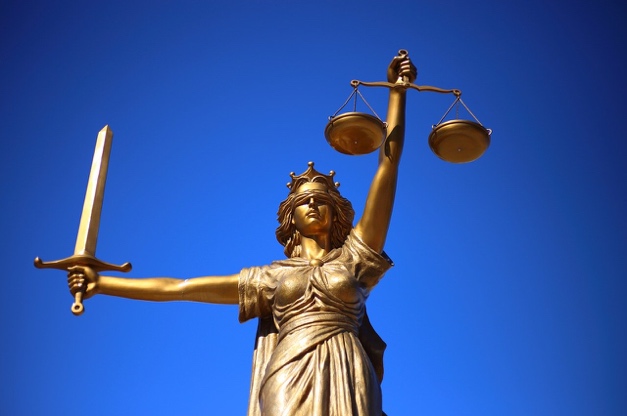 ADORAZIONE:Deuteronomio 32:4, Isaia 30:18CONFESSIONE:Romani 3: 25e26RINGRAZIAMENTO:Apocalisse 15:3, Giacomo 5:16Appunti personali:INTERCESSIONE:Apocalisse 15:4Appunti personali: 